                                                Логопедтің  кеңесі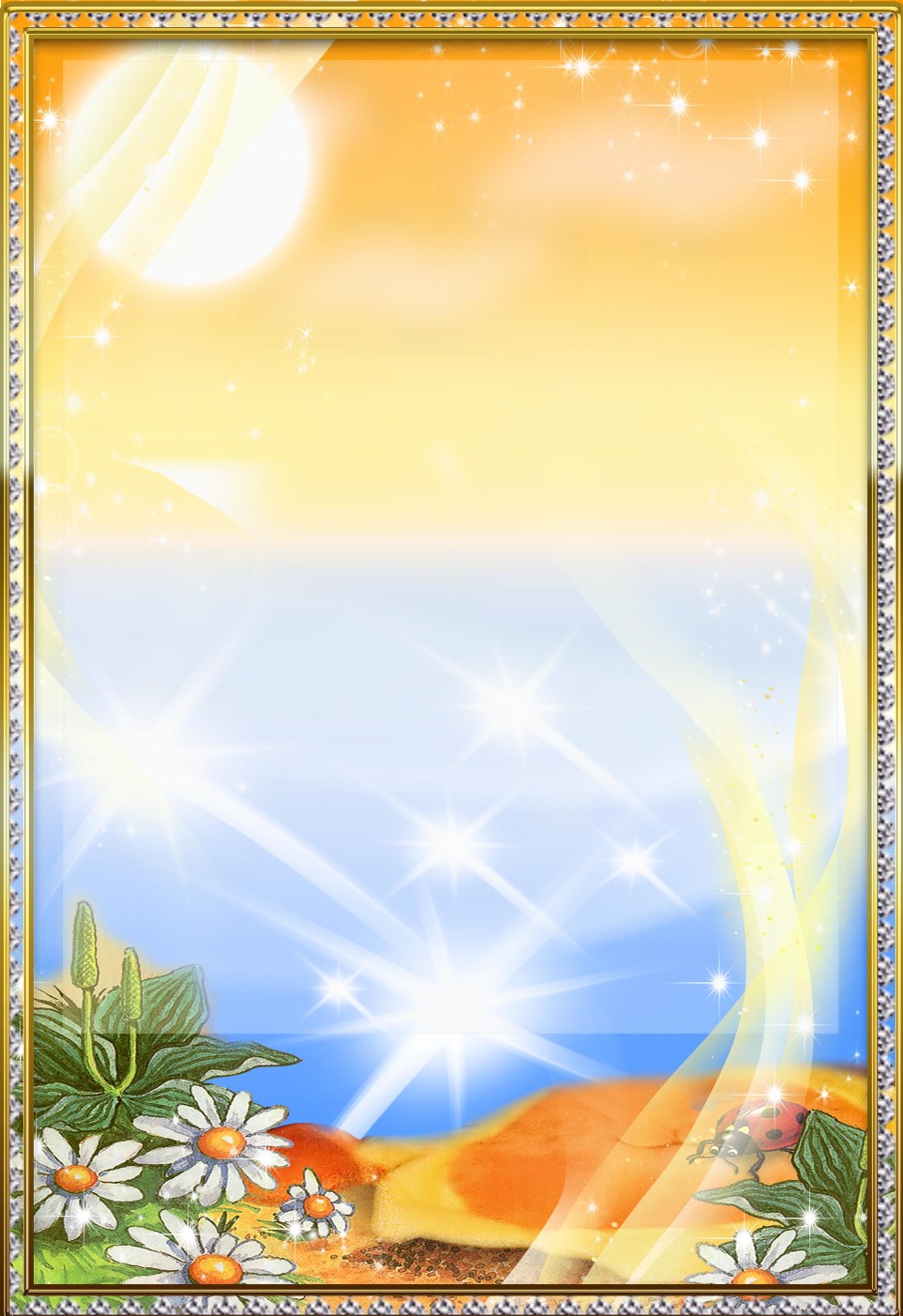 3 жастан 4 жасқа дейінгі балалардың  дыбыстарды дұрыс қайталамаудың алдын алуға арналған ата-аналарға кеңес.  Баланың тілінің дұрыс қалыптасуына кішкентай кезінен ықпал етуге бола ма?Әрине болады!Бұл жұмысты тек қана логопед атқарып қоймай , тәрбиешілер де жүзеге асыра алады.Ата-аналарда  бұл мәселеден тыс қалмауы тиіс.Бұл мәселені шешу үшін артикуляциялық аппарат бұлшық еттеріне әсер етеді,яғни дыбысты дұрыс шығаруға көмектеседі.Үйретуді қызықты етіп қалай ұйымдастыруға болады?Балаларды қолайлы жерге отырғызамыз.Әр жаттығуға  әдемі ойыншықтар,қуыршақтар дайындаймыз.Балалардан олардың тілі және оның ұшы ,еріндері ,тістері ,беттері қайда екенін сұраймыз.Содан соң қызықты ойынды бастаймыз."Қызықты жануарлар "ойындарыБарлық балалар ауыздарын қатты ашып ,жабады.Арыстан - еріндерін айқара ашып, тістерңн көрсетеді.Мысық - ауыздарын ашып,тілдерін алдына шығарады.Қаз -тілдерінің ұшын алға созады.Жылқы -тілдерін қағып,ауыздарын ашады.Аю - ауыздарын ашып,еріндерін жалайлы.Бақа - тілдің ұшымен жоғарғыға созылады.Ит - ауыдарымен ауа жинайды.Кірпі - тілдерімен беттің ішкі қуысына тигізеді. Тәрбиеші бастапқы кезде балалармен жаттығуларды  бірге  жасау қажет.Әр жаттығу бірнеше рет жасалады.Балаларға қызықты болу үшін  міндетті  түрде қолайлы жағдай жасау қажет. 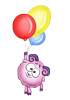 